Алла ШвецоваАлла Швецова – хиролог, таролог, энергоцелитель, рунолог, вьюер-прогнозист, специалист по Дизайну Человека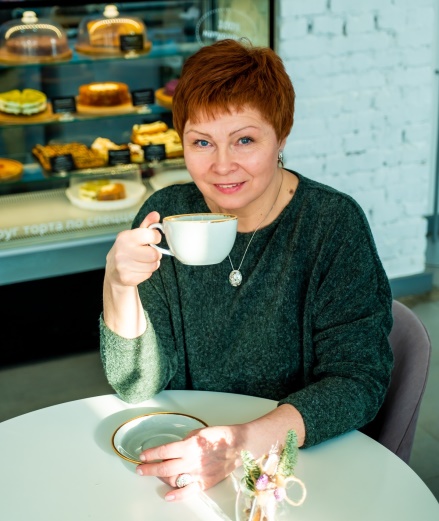 По запросу клиента выбираем инструменты, с помощью которых рассматриваем вопрос. Вопросы отношений, здоровья, планов на будущее, переезды, смена работы, проблемы в работе, свадьба, выход из психофизического кризиса, поиск путей решения вопросов с сотрудниками, определение направления деятельности.ИНДИВИДУАЛЬНЫЕ ПРИЕМЫУ одного из лучших мастеров  Центра полезных практик  Аллы Швецовой: Базовый:Хиролога (1час) – 3000 руб.Углубленный: хиролога + коррекция с использованием таро и рун (2 часа) – 4000 руб.Комплексный: хиролога + дизайн человека (2 часа) – 5000 руб.По здоровью: хиролога + биоэнергопрактика + йога (2 часа) – 4000 руб.КАК НАУЧИТЬСЯ ЧИТАТЬ ЛИНИИ И ЗНАКИ НА РУКЕ?Приглашаем вас на курс по хиромантии1 уровень «БАЗОВЫЙ»Благодаря этому курсу вы сможете:- Читать по линиям руки- Понимать себя и близких- Обрести новое хобби - Качественно изменить свою жизнь- Найти источник дополнительного доходаКаждый четверг вас ждет интереснейшие занятия по хиромантии (всего 10) с проработкой каждой темы, продолжительностью 2-2,5 часа.• 1 лекция. Базовые знания хирологии и правила работы.История хиромантии. Взаимосвязь мыслительной деятельности, эмоций и отражений их на руке.• 2 лекция. Формы рук, характерные особенности стихий.Размер, цвет, твердость, гибкость руки. Длина пальцев и их расположение. Суставы, ногти, волосяной покров. Большой палец. Холмы на ладони. Папиллярный рисунок на кончиках пальцев и ладони.• 3 лекция. Линия Сердца и линия Головы.Рассмотрение качеств линий. Взаимодействие с другими линиями.• 4 лекция. Линия Судьбы и линия Солнца.Рассмотрение качеств линий. Взаимодействие с другими линиями.• 5 лекция.Линия Жизни и линии Влияния.Рассмотрение качеств линий. Взаимодействие с другими линиями.• 6 лекция. Система определения времени.Время на линиях жизни, судьбы, солнца, головы и сердца.• 7 лекция.Группа дополнительных линий и знаков на ладони.Линии брака, детей, пояс Венеры, линии Самаритян, путешествий, интоксикации, браслеты, кольца под пальцами.• 8 лекция. Диагностика основных проблем со здоровьем. Цвет кожи, знаки.• 9 лекция. Любовно-брачные отношения и карьерные перспективы.Характер линий, знаки, качества линий.• 10 лекция. Отработка навыков предсказательной практики.Практическое занятие.Проверка и обсуждение зачетной работы.По окончании прохождения курса выдается сертификат.Стоимость Базового курса - 16000 руб. (1 занятие 2-2,5 часа - 1600 руб.)Запись на курс по телефонам:+7 343 377-00-58 и +7 922 129-69-89или в личку Марине ЯкимовойЖдем вас в [club192139529|Центре полезных практик «Шаг навстречу»]по адресу: Екатеринбург, Маршала Жукова, 10_____________________________________________2 УРОВЕНЬ «ПРАКТИК»На этом курсе вы получите возможность:- Приобрести дополнительный инструмент- Повысить квалификацию- Начать зарабатывать больше• 1 лекция. Искусство консультирования.• 2 лекция. Система самосохранения человека• 3 лекция. Профессиональная дерматоглифика• 4 лекция. Коррекционные методы в хиромантии• 5 лекция. Дополнительные возможности Хиромантии• 6 лекция. Знаки экстрасенсорных способностей и методы их развития• 7 лекция. Редкие знаки и линии. Разбор сложных особенностей• 8 лекция. Практическое занятие, разбор ваших рук и индивидуальные рекомендации• 9 лекция. Как начать практику и зарабатывать, занимаясь любимым деломСтоимость Продвинутого курса - 10000 руб. для выпускников базового курса